Областной рейтинговый турнир  по спортивно-бальным  танцам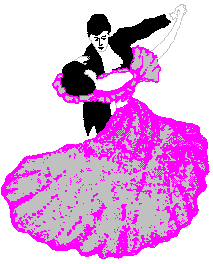 Вальс цветов – 2015Союз танцевального спорта России.Агентство по спорту Калининградской области.Федерация танцевального спорта Калининградской области.Управление по культуре, спорту и делам молодёжи администрации муниципального образования«Гусевский городской округ».Управление образования администрации муниципального образования «Гусевский городской округ».Муниципальное автономное образовательное учреждение дополнительного образования детей
центр дополнительного образования детей «ДЮСТЦ».Дата проведения: 31 мая 2015 года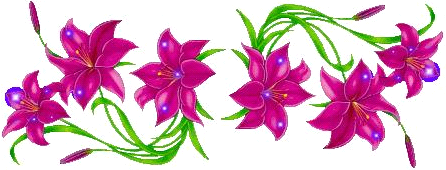 Место проведения:  Дом офицеров(большой зал),Адрес: г. Гусев, ул. Артиллерийская,1Программа турнираРегистрация: 10.30   -  11.30                                                                             Начало:   12:00Регистрация: 13.30 -14.30                                                                         Начало: 15.30Благотворительный стартовый взнос:          Массовый спорт (МС) –  350 рублей с человека.                                                                                 В комбинации — 500 рублей с человека.
В стилях – 400 руб. с человека за программу.Входной билет:взрослые –  200 руб.,  дети – 100 руб.Заявки принимаются до 28 мая 2015г.  по телефону: моб. 89062399609е-mail: vivat-gusevHYPERLINK "mailto:gusev@yandex.ru"@HYPERLINK "mailto:gusev@yandex.ru"yandexHYPERLINK "mailto:gusev@yandex.ru".HYPERLINK "mailto:gusev@yandex.ru"ruДети I пары и соло    МС H-2,   2008 г.р. и младше                 SW, Cha,Дети I пары и соло    МС H-3,   2008г.р. и младше                SW, Cha, JДети I    пары и соло    МС H-3, 2006 г.р. и младше                 W,Cha,JДети I   пары и соло    МС H-4, 2006 г.р. и младше               W,Q,Cha,JДети II  пары и соло    МС H-3, 2004 г.р. и младше               SW, Cha, JДети  II  пары и соло   МС  H-4  2004 г.р.и младше        SW, Q , Cha, JЮниоры I + II   пары и соло    МС  2003-2000 г.р.               SW ,Q, S, Cha, JДети I H      2006 г.р. и младшеSW,Q, Cha, JДети  II H    2004 г.р. и младшеSW,Q, Cha, JМолодежь+Взрослые  МС Н-2 1995-1999г.р.и старше               SW, ChaСиньоры  I старшему в паре не менее 35 лет Н-2SW, ChaДети I до Е класса  2006г.р. и младшеSW,  Q,  Cha, JДети I  Open 2006г г.р. и младшеSW, VW,Q, S, Cha, JДети I +II до Е класса  2004г.р. и младше ST/ LA      SW, VW,Q / S,Cha, JДети II до Е класса  2004г.р. и младше   SW, VW, Q  S, Cha, JДети II  Open2004г г.р. и младше8 танцевЮниоры I   до Е класса    2002-2003 г.р.   SW, VW, Q, S, Cha, JЮниоры I   Open     2002-2003г .р.       ST/ LA Юниоры I +II до D класса  2000-2003 г.р.ST/ LA      SW,Т, VW,Q / S,Cha,R, JЮниоры II   до D класса   2000-2001 г.р.      SW,T,VW, Q, S, Cha,R, JЮниоры II Open 2000-2001 г.р.      ST/ LAДети II+ Юниоры I 2004-2000  г.р.      Кубок Венского вальсаМолодежь+Взрослые до Е-класса SW, VW, Q  / S, Cha, JМолодежь+ВзрослыеOpenST/LAВзрослые до D класса 1999 г.р. и старшеST/ LA     SW,Т, VW,Q / S,Cha,R, JДети I пары  2008 г.р. и младше                 Кубок ДЮСТЦ  "Вару-вару"Награждение: 1 место - кубки, 2-3 место - медали, 4-6 дипломы. В категории Open 1-3 место – кубки, 4 – 6 место -  медали В категории  «МС»  награждаются все участники медалями,     Кубок ДЮСТЦ - всем кубки.                                                                                                  Кубок венского вальса  1 место -кубки, 2-3 место – медали.